Условия проведения процедуры открытого Запроса предложенийПредмет: закупка оборудования для высокопроизводительных вычислений для Сколковского института науки и технологийМосква 2024СОДЕРЖАНИЕРаздел 1. ОБЩИЕ СВЕДЕНИЯ О ПРОЦЕДУРЕ ПРОВЕДЕНИЯ ЗАПРОСА ПРЕДЛОЖЕНИЙ	3Раздел 2. ТРЕБОВАНИЯ К УЧАСТНИКАМ И ПОДТВЕРЖДЕНИЕ СООТВЕТСТВИЯ ПРЕДЪЯВЛЯЕМЫМ ТРЕБОВАНИЯМ	5Требования к Участникам	5Особые требования к Участникам	5Раздел 3. ОФОРМЛЕНИЕ И ПОДГОТОВКА ПРЕДЛОЖЕНИЙ. ПОДАЧА ПРЕДЛОЖЕНИЙ И ИХ ПРИЕМ	6Подтверждение заинтересованности	6Разъяснение Документации по Запросу предложений	6Продление срока окончания приема Предложений	6Общие требования к Предложению	6Требования к языку Предложения	7Подача Предложений и их прием	7Раздел 4. ОЦЕНКА ПРЕДЛОЖЕНИЙ И ПРОВЕДЕНИЕ ПЕРЕГОВОРОВ	9Общие положения	9Проведение конкурентных переговоров	9Переторжка	9Оценочная стадия	9Раздел 5. ПРИНЯТИЕ РЕШЕНИЯ О ПРОВЕДЕНИИ ДОПОЛНИТЕЛЬНЫХ ЭТАПОВ ЗАПРОСА ПРЕДЛОЖЕНИЙ ИЛИ ОПРЕДЕЛЕНИЕ ПОБЕДИТЕЛЯ	10Раздел 6. ГРАФИК ПРОВЕДЕНИЯ ЗАПРОСА ПРЕДЛОЖЕНИЙ	11Раздел 7. Техническое задание	12Раздел 1. ОБЩИЕ СВЕДЕНИЯ О ПРОЦЕДУРЕ ПРОВЕДЕНИЯ ЗАПРОСА ПРЕДЛОЖЕНИЙАНОО ВО Сколковский Институт Науки и Технологий: (далее – Организатор, Сколтех) приглашает организации (далее — Участники) к участию в процедуре открытого Запроса предложений (далее — Запрос) на право заключения договора на поставку оборудования для высокопроизводительных вычислений.Запрос предложений не является конкурсом в значении статей 447—449 части первой Гражданского кодекса Российской Федерации, и его проведение не регулируется данными статьями. Настоящая процедура Запроса предложений также не является публичным конкурсом и не регулируется статьями 1057—1061 части второй Гражданского кодекса Российской Федерации. Таким образом, данная процедура Запроса предложений не создает в этой связи соответствующих обязательств для сторон.Участники должны отвечать требованиям, установленным в настоящем Запросе, и должны представить документальное подтверждение соответствия этим требованиям.Участники Запроса должны обладать успешным и подтверждаемым опытом выполнения аналогичных поставок. Для участия в Запросе предложений Участник должен своевременно подготовить и подать Коммерческое предложение (далее -КП) в соответствии с Техническим заданием (далее – ТЗ) и порядком подготовки и подачи, изложенным в настоящем Запросе, а также документально подтвердить соответствие требованиям, указанным в Запросе. Предложение Участника подается добровольно и не имеет правовой статус оферты/будет рассматриваться Организатором в соответствии с этим.Участники самостоятельно несут все расходы, связанные с подготовкой и подачей Предложения, а Организатор по этим расходам не отвечает в т.ч. за упущенную выгоду и не имеет обязательств, независимо от хода и результатов данного Запроса предложений.Организатор вправе отклонить Предложение, если он установит, что Участник прямо или косвенно дал, согласился дать или предложил сотруднику Организатора, вознаграждение в любой форме: работу, услугу, какую-либо ценность, в качестве стимула, который может повлиять на принятие решения по определению Победителя.Организатор вправе отклонить Предложения Участников, заключивших между собой какое-либо соглашение с целью повлиять на определение Победителя Запроса предложений. Организатор вправе отклонить Предложения Участников, содержащие неполную, неточную или недостоверную информацию об Участнике и его квалификации, существенные отклонения от требований и условий настоящего Запроса, или, по сути, не отвечающие условиям Запроса предложений. Предложения Участников будут считаться действительными в течение срока, указанного Участником, но не менее 2х (двух) месяцев от даты подачи.Организатор вправе потребовать от Участника разъяснения по поводу представленного им Предложения и, в случае необходимости, дополнительные документы.В процессе рассмотрения поступивших КП, Организатор вправе проводить переговоры с Участниками по вопросам уточнения состава и содержания КП, а также его цены.Организатор вправе не принимать ни одного предложения участников, если это не отвечает его экономическим, или иным интересам, о чем он письменно сообщит всем участникам открытого Запроса предложений.На основании полученных КП и (опционально) переторжки и/или конкурентных переговоров с Участниками будет проведен конкурентный выбор Поставщика.Организатор и Участники обеспечивают разумную конфиденциальность относительно всех полученных от сведений, в том числе содержащихся в Предложениях Участников. Предоставление этой информации другим Участникам или третьим лицам возможно только в случаях, прямо предусмотренных действующим законодательством Российской Федерации или настоящим Документом (Условиями, Документацией).При авансе более 1 млн. руб., определяется финансовая устойчивость контрагента на основе приведенной ниже шкалы баллов за выполнение норматива:Для заключения о возможности выплаты авансового платежа на основании оценки финансовой устойчивости контрагента необходимо соблюдение следующих условий: 1)	срок деятельности контрагента более 1 года и наличие отчетности не менее чем за 1 отчетный период с отметкой налогового органа;2) Результат оценки составляет величину не менее 0,35. При этом заключение о финансовой устойчивости основывается на следующем принципе:Если сумма авансового платежа составляет 15 млн. рублей и более, Контрагент до получения платежа обязан предоставить безотзывную банковскую гарантию, гарантом по которой является кредитная организация, соответствующая требованиям, установленным разделом 5 Регламента (выписка из Регламента по расчетам с контрагентами по расходным договорам предоставляется Участникам, подтвердившим заинтересованность в участии, а также предоставившим (и подтвердившим) сведения о своем соответствии требованиям настоящих Условий).Раздел 2. ТРЕБОВАНИЯ К УЧАСТНИКАМ И ПОДТВЕРЖДЕНИЕ СООТВЕТСТВИЯ ПРЕДЪЯВЛЯЕМЫМ ТРЕБОВАНИЯМ Требования к УчастникамУчаствовать в данной процедуре Запроса предложений может любое лицо, зарегистрированное в качестве юридического лица (либо индивидуального предпринимателя) на территории Российской Федерации, либо имеющее филиал, представительство, ведущее операционную деятельность в Российской Федерации, своевременно подавшее надлежащим образом оформленную заявку на участие в Запросе предложений и отвечающие на момент ее подачи требованиям, заявленным в Документации, и документально подтвердившее соответствие этим требованиям.Деятельность Участника должна соответствовать целям и задачам, отраженным в учредительных документах.Участник должен состоять на учете в налоговом органе и выполнять обязательства по своевременной уплате налогов и других обязательных платежей. Участник открытой процедуры Запроса предложений должен обладать гражданской правоспособностью в полном объеме для заключения и исполнения Договора.Участник открытой процедуры Запроса предложений не должен являться неплатежеспособным или банкротом, находится в процессе ликвидации, на имущество Участника Запроса в части, существенной для исполнения договора, не должен быть наложен арест, экономическая деятельность Участника Запроса предложений не должна быть приостановлена.Участник процедуры открытого Запроса предложений должен проявить заинтересованность, и при этом обладать релевантными профессиональными знаниями и опытом, иметь ресурсные возможности (финансовые, материально-технические, производственные, трудовые), обладать надлежащей управленческой компетентностью, опытом и репутацией. Участник не должен иметь задолженностей по налогам, сборам и иным обязательным платежам в бюджеты любого уровня или государственные внебюджетные фонды за прошедший календарный год, взыскание которых может привести к невозможности выполнения обязательств.Участник должен отсутствовать в реестре недобросовестных поставщиков Единой информационной системы в сфере закупок/ реестре недобросовестных поставщиков Организатора.Организатор вправе и по своему усмотрению запросить дополнительно необходимые документы, в том числе предоставленные Участником ранее, в рамках иных процедур закупки Организатора, а отказ их предоставить может служить основанием отклонения Заявки Участника по формальному признаку.Особые требования к УчастникамНаличие успешно выполненных гос. контрактов на поставку ИТ оборудования стоимостью от 5 млн рублей.Раздел 3. ОФОРМЛЕНИЕ И ПОДГОТОВКА ПРЕДЛОЖЕНИЙ. ПОДАЧА ПРЕДЛОЖЕНИЙ И ИХ ПРИЕМПодтверждение заинтересованностиУчастник, заинтересованный в подаче Предложения, в соответствии с настоящей Документацией, должен письменно подтвердить это по электронной почте c имэйл-адреса соответствующего Участника, на адрес procurement@skoltech.ru не позднее срока, указанного в настоящей документации, и запросить Техническое задание в случае такой необходимости. Разъяснение Документации по Запросу предложенийУчастники вправе обратиться к Организатору за разъяснениями настоящей Документации по Запросу предложений. Запросы на разъяснение Документации по Запросу предложений должны подаваться электронно, в письменной форме, в виде сканов документов, за подписью руководителя организации или иного уполномоченного лица Участника, либо c адреса электронной почты соответствующего Участника, зарегистрированного в его корпоративном доменном имени – на адрес электронной почты Сколтеха, как указано ниже, не позднее чем за 3 рабочих дня до обозначенной даты подачи Предложений. Вопросы Участников касательно формата предоставления Предложений, сроков, результатов и прочих организационных моментов, высылаемые по электронной почте, должны направляться в Департамент закупок, на адрес электронной почты procurement@skoltech.ru. Организатор в разумный срок ответит на любой вопрос, который он получит не позднее, чем за 3 рабочих дня до истечения срока подачи Предложений. Организатор оставляет за собой право ответить на все вопросы в одном ответе, (без указания конкретного источника запроса), который в копии будет направлен всем Участникам, получившим настоящую Документацию, подтвердившим заинтересованность в Участии и соответствующую квалификацию.Продление срока окончания приема ПредложенийПри необходимости Организатор имеет право продлевать срок окончания приема Предложений, установленный в Графике (Раздел 6), с уведомлением всех участников.Всех Участников, официально получивших настоящую Документацию, подтвердившим заинтересованность в Участии и соответствие требованиям, незамедлительно уведомляют об этом с использованием средств оперативной связи (телефон, электронная почта).Общие требования к ПредложениюУчастник должен подготовить Предложение и сопроводительные документы в электронном виде, в виде отсканированных копий, заверенных печатью (при наличии) и подписью уполномоченного лица от имени Участника (на сканах документов должна присутствовать хорошо читаемая подпись уполномоченного лица и оттиск печати)Участник имеет право первоначально подать только одно Предложение к указанному сроку (до проведения возможной переторжки, конкурентных переговоров – по решению Комиссии).Скан-копия каждого документа, входящего в Предложение, должна быть подписана лицом, имеющим право действовать от лица Участника без доверенности, в соответствии с законодательством Российской Федерации, или надлежащим образом уполномоченным им лицом, на основании доверенности. В последнем случае отсканированная копия доверенности также прикладывается к Предложению.Каждый документ, подготовленный Участником и входящий в Предложение, должен быть скреплен печатью Участника (при наличии печати).Требования пунктов 12 и 13 данного раздела не распространяются на сканированные копии нотариально заверенных документов.Участник также должен быть готов предоставить (по запросу Организатора) не менее 2х копий Предложения/ отдельных входящих в него документов, и/или передать их на электронном носителе информации (диск, флэш-накопитель), на котором будут записаны все предоставляемые данные в электронном виде.По окончании Запроса предложений Организатор возвращает (по просьбе Участника) оригиналы всех материалов, переданных в бумажном виде, за исключением тех оригиналов, не имеющих копий, на основании рассмотрения которых было принято решение об отклонении или принятии Предложения данного Участника к рассмотрению.Участник не вправе самостоятельно менять основные технологические решения, но может составлять рекомендацию по их изменению/ уточнению, предоставив такие рекомендации Организатору в письменном виде, с указанием обоснования. Участник должен учесть все расходы и работы, выполнение которых необходимо для полного исполнения договора.Требования к языку ПредложенияВсе документы, входящие в Предложение, должны быть подготовлены на русском языке за исключением нижеследующего:Документы, оригиналы которых выданы Участнику третьими лицами на ином языке, могут быть представлены на языке оригинала при условии, что к ним приложен перевод этих документов на русский язык (в специально оговоренных случаях — апостилированный). При выявлении расхождений между русским переводом и оригиналом документа на ином языке Организатор будет принимать решение на основании перевода.Организатор вправе не рассматривать документы, не переведенные на русский язык.Подача Предложений и их приемУчастники должны обеспечить доставку своих Предложений в электронном виде на Предложений в электронном виде на адрес электронной почты procurement@skoltech.ru, можно в заархивированном виде (формат «.rar» или «.zip»). Архив должен содержать скан-копии документов КП (формат «.pdf»), а также .xls-файлы (Смета) и .mpp-файлы (график). В случае невозможности направления больших файлов по электронной почте, Предложения можно передавать через файлообменники, с отправлением ссылки для скачивания на адрес электронной почты procurement@skoltech.ru, либо на электронном носителе (диск, флэш-накопитель), либо через курьерскую службу по месту нахождения Организатора: Россия, Москва, территория ИЦ «Сколково», Большой бул., д.30, стр.1, в Департамент закупок (на имя Руководителя департамента закупок, Аверьянова П.А).Организатор заканчивает принимать Предложения в срок до 18:00 МСК «28» февраля 2024 (актуальные время и дата в случае продления сроков подачи КП обозначаются на сайте Института). Предложения, полученные позже установленного выше срока, будут отклонены Организатором без рассмотрения по существу, независимо от причин опоздания.После получения соответствующего уведомления от сотрудника Департамента закупок Сколтеха Участник должен быть готов продублировать всю информацию на бумажных носителях, предоставить оригиналы документов/ надлежащим образом заверенные копии (либо, также по Запросу – дополнить Предложение какими-либо документами, передаваемыми посредством электронных каналов связи по сети Интернет). Раздел 4. ОЦЕНКА ПРЕДЛОЖЕНИЙ И ПРОВЕДЕНИЕ ПЕРЕГОВОРОВОбщие положенияОценка Предложений осуществляется конкурсной Комиссией и иными лицами (экспертами, специалистами), привлеченными конкурсной Комиссией.Оценка Предложений включает отборочную стадию, проведение конкурентных переговоров и/или переторжки (при необходимости) и оценочную стадию.Проведение конкурентных переговоровПосле рассмотрения и оценки Предложений Организатор вправе провести переговоры с любым из Участников, либо с некоторыми Участниками по отдельности, а также со всеми – в том числе по любой части его Предложения.Конкурентные переговоры могут проводиться в один или несколько этапов. Очередность переговоров устанавливает Организатор. При проведении переговоров Организатор будет избегать раскрытия другим Участникам содержания полученных Предложений, а также хода и содержания переговоров, т.е.:любые переговоры между Организатором и Участником носят конфиденциальный характер;ни одна из сторон переговоров не раскрывает никакому другому лицу никакой технической, ценовой или иной рыночной информации, относящейся к этим переговорам, без согласия другой стороны.ПереторжкаПо результатам Конкурентных переговоров и/или отборочной стадии Организатор вправе устроить переторжку, о механизме организации и проведения которой соответствующие допущенные Участники будут уведомлены отдельно.Оценочная стадияВ рамках оценочной стадии конкурсная Комиссия оценивает и сопоставляет Предложения, в том числе с учетом результатов переговоров/ переторжки, и проводит их ранжирование по степени предпочтительности для Организатора, исходя из следующих критериев (включая, но не ограничиваясь):Стоимость услуг по Коммерческому предложению.Срок поставки по Коммерческому предложению;Соответствие Предложения Техническому заданию.Раздел 5. ПРИНЯТИЕ РЕШЕНИЯ О ПРОВЕДЕНИИ ДОПОЛНИТЕЛЬНЫХ ЭТАПОВ ЗАПРОСА ПРЕДЛОЖЕНИЙ ИЛИ ОПРЕДЕЛЕНИЕ ПОБЕДИТЕЛЯКонкурсная Комиссия на своем заседании принимает решение либо по определению Победителя, либо по проведению дополнительных этапов Запроса предложений, либо по завершению данной процедуры Запроса предложений без определения Победителя.Победителем признается Участник Запроса, который по решению Организатора наилучшим образом отвечает требованиям и критериям оценки, установленным в настоящем Запросе, и предложивший наилучшее решение и условия выполнения договорных обязательств по сравнению с другими Участниками.Конкурсная Комиссия в любой момент вправе принять решение о проведении дополнительных этапов Запроса предложений и внесении изменений в условия Запроса предложений.Если по мнению конкурсной Комиссии не предвидится возможностей для улучшения Предложений Участников и проведение дальнейших этапов признано нецелесообразным, конкурсная Комиссия вправе принять решение о прекращении процедуры Запроса предложений.Решения конкурсной Комиссии оформляются протоколами заседаний Комиссии.Принятые решения доводятся до Участников в течение 15-ти рабочих дней со дня принятия, в том числе, по электронным каналам связи.До начала исполнения обязательств по договору победитель будет обязан подписать соглашение о конфиденциальности и неразглашении информации, при наличии такой необходимости со стороны Заказчика.В случае, если в разумный срок, но не менее 15 рабочих дней с даты уведомления победителя Запроса Организатор и Победитель по каким-либо причинам не придут к заключению договора с фиксированными ценами, указанными в КП/ по результатам переторжки либо иных дополнительных этапов процедуры закупки, согласованных Комиссией, Организатор оставляет за собой право последовательно обращаться с тем же предложением о заключении соответствующего договора к Участникам, занявшим 2е и последующие места, в соответствии с их КП – если таковое будет одобрено Конкурсной комиссией.Раздел 6. ГРАФИК ПРОВЕДЕНИЯ ЗАПРОСА ПРЕДЛОЖЕНИЙ*Заказчик оставляет за собой право уточнить ранее заявленные сроки с обязательными уведомлением всех участников процедуры. Раздел 7. Техническое заданиеДальнейшие инструкции и Техническое задание для Участников, проявившим заинтересованность, и соответствующим требованиям, указанным в настоящем Запросе, предоставляются после обращения на почтовый адрес procurement@skoltech.ru .Вся переписка по электронной почте с соответствующим Участником допускается с использованием имэйл-адреса соответствующего Участника, зарегистрированного в его корпоративном доменном имени, с обязательной копией  procurement@skoltech.ru.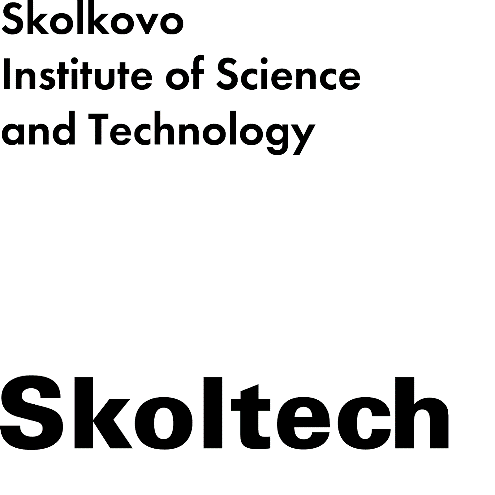 Автономная некоммерческая образовательная организация высшего образования «Сколковский институт науки и технологий»121205, город Москва, территория инновационного центра Сколково, б-р Большой, д. 30, стр. 1+7 (495) 280-14-81inbox@skoltech.ruskoltech.ruПоказатели оценкиНормативБалл за выполнение нормативаЧистые активы0 < ЧА < Аванс*
ЧА > Аванс*0,10
0,25Коэффициент текущей ликвидностиКЛт ≥ 1,50,20Коэффициент абсолютной ликвидностиКЛа ≥ 0,20,10Коэффициент финансовой устойчивостиКфу ≥ 0,50,15Коэффициент сопоставимости оборотовКСО ≤ 0,330,30ИТОГО Оценка:max. 1,0ПоказателиФинансовая  устойчивостьАвансовый платежПри отрицательной величине ЧАнизкаяне допускается (расчет показателей не производится)Оценка до 0,35 включительнонизкаяне допускаетсяОценка от 0,35 до 0,7 включительносредняядопускается при условии, если:
ЧА превышают Аванс (без НДС)Оценка от 0,70 и вышевысокаядопускаетсяПубликация Запроса предложений19 февраля 2024Срок подачи коммерческих предложений До 18.00 28 февраля 2024Выбор победителя29 февраля 2024 Заключение договораС 1 марта 2024